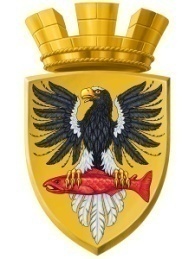 Р О С С И Й С К А Я  Ф Е Д Е Р А Ц И ЯКАМЧАТСКИЙ КРАЙП О С Т А Н О В Л Е Н И ЕАДМИНИСТРАЦИИ ЕЛИЗОВСКОГО ГОРОДСКОГО ПОСЕЛЕНИЯОт  30.01.2018 года                                                                                                                   № 89-п         г.ЕлизовоО присвоении адреса земельному участку с кадастровым номером 41:05:0101003:2636	Руководствуясь статьей 14 Федерального закона от 06.10.2003 № 131-ФЗ «Об общих принципах организации местного самоуправления в Российской Федерации», Уставом Елизовского городского поселения, согласно Правилам присвоения, изменения и аннулирования адресов, утвержденным постановлением Правительства Российской Федерации от 19.11.2014 № 1221, на основании заявления Саенко Е.О., действующей в интересах Литвиненко М.А по доверенности от 08.11.2016 года, зарегистрированной в реестре за № 11-7232 и принимая во внимание: договор № 136/А аренды земельного участка от 15.04.2013 года, договор №136/А-2636 от 13.09.2013 года о передаче прав и обязанностей арендатора по договору аренды земельного участка №136/А от 15.04.2013 годаПОСТАНОВЛЯЮ:Присвоить адрес земельному участку с кадастровым номером 41:05:0101003:2636: Россия, Камчатский край, Елизовский муниципальный район, Елизовское городское поселение, Елизово г., Ольховая ул., 3.2. Направить настоящее постановление в Федеральную информационную адресную систему для внесения сведений установленных данным постановлением.3. Управлению делами администрации Елизовского городского поселения опубликовать (обнародовать) настоящее постановление в средствах массовой информации и разместить в информационно – телекоммуникационной сети «Интернет» на официальном сайте администрации Елизовского городского поселения. 4. Литвиненко М.А. обратиться в Управление Федеральной службы государственной регистрации, кадастра и картографии по Камчатскому краю по Камчатскому краю для внесения изменений уникальных характеристик земельного участка с кадастровым номером 41:05:0101003:2636.5. Контроль за исполнением настоящего постановления возложить на руководителя Управления архитектуры и градостроительства администрации Елизовского городского поселения.ВрИО Главы администрации Елизовского городского поселения                                                     Д.Б. Щипицын